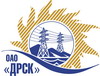 Открытое акционерное общество«Дальневосточная распределительная сетевая  компания»ПРОТОКОЛ ВЫБОРА ПОБЕДИТЕЛЯПРЕДМЕТ ЗАКУПКИ: открытый запрос предложений не право заключения Договора на выполнение работ для нужд филиала ОАО «ДРСК» «Амурские электрические сети» с разбивкой на лоты (закупка 153 раздела 5.1. ГКПЗ 2014 г.):Лот № 1 - Обслуживание систем пожарной сигнализации СП ЦЭС  филиала "АЭС"Лот № 2 - Обслуживание систем пожарной сигнализации СП "ЗЭС"  филиала "АЭС"Лот № 3 - Обслуживание пожарной сигнализации СП "ВЭС"  филиала "АЭС"Плановая стоимость: лот № 1- 1 100 000,00 руб. без учета НДС, лот № 2 - 687 186,44 руб. без учета НДС, лот № 3 - 600 000,00 руб. без учета НДС. Указание  о проведении закупки от 29.10.2013 № 136.ПРИСУТСТВОВАЛИ: постоянно действующая Закупочная комиссия 2-го уровня.ВОПРОСЫ ЗАСЕДАНИЯ ЗАКУПОЧНОЙ КОМИССИИ:О ранжировке предложений после проведения переторжки. Выбор победителя закупки.ВОПРОС 1 «О ранжировке предложений после проведения переторжки. Выбор победителя закупки»ОТМЕТИЛИ:В соответствии с критериями и процедурами оценки, изложенными в документации о закупке после проведения переторжки,  предлагается ранжировать предложения следующим образом:Лот № 1 - Обслуживание систем пожарной сигнализации СП ЦЭС  филиала "АЭС"1 место: ООО "Орион"  г. Благовещенск с ценой 688 056,0  руб. без НДС (НДС не предусмотрен).  В цену включены все налоги и обязательные платежи, все скидки. Срок выполнения: с 01.01.2014 г. по 31.12.2014 г. Условия оплаты: без аванса, ежемесячно, не позднее 10-го числа месяца, следующего за отчетным. Предложение имеет статус оферты и действует до  31.12.2013 г.2 место: ООО «Росич» г. Благовещенск с ценой 720 000,0  руб. без НДС (НДС не предусмотрен).  В цену включены все налоги и обязательные платежи, все скидки. Срок выполнения: с 01.01.2014 г. по 31.12.2014 г. Условия оплаты: без аванса, ежемесячно, не позднее 10-го числа месяца, следующего за отчетным. Предложение имеет статус оферты и действует до  31.12.2013 г.3 место: ООО «Прометей» г. Благовещенск с ценой 779 541,84 руб. без НДС (НДС не предусмотрен).  В цену включены все налоги и обязательные платежи, все скидки. Срок выполнения: с 01.01.2014 г. по 31.12.2014 г.  Условия оплаты: без аванса, ежемесячно, не позднее 10-го числа месяца, следующего за отчетным. Предложение имеет статус оферты и действует до  31.01.2014 г.4 место: ООО «Электроник Системс» г. Благовещенск с ценой 1 056 739,2  руб. без НДС (НДС не предусмотрен). В цену включены все налоги и обязательные платежи, все скидки. Срок выполнения: с 01.01.2014 г. по 31.12.2014 г. Условия оплаты: без аванса, ежемесячно, не позднее 10-го числа месяца, следующего за отчетным. Предложение имеет статус оферты и действует до 31.12.2013 г.5 место: ООО ЧОО «Центр – КБ+»  г. Благовещенск с ценой  1 080 705,6  руб. без НДС (НДС не предусмотрен). В цену включены все налоги и обязательные платежи, все скидки. Срок выполнения: с 01.01.2014 г. по 31.12.2014 г. Условия оплаты: без аванса, ежемесячно, не позднее 10-го числа месяца, следующего за отчетным. Предложение имеет статус оферты и действует до  13.01.2014 г.Лот № 2 - Обслуживание систем пожарной сигнализации СП "ЗЭС"   филиала "АЭС"1 место: ООО ЧОО «Центр – КБ+»  г. Благовещенск с ценой  540 000,0  руб. без НДС (НДС не предусмотрен). В цену включены все налоги и обязательные платежи, все скидки. Срок выполнения: с 01.01.2014 г. по 31.12.2014 г. Условия оплаты: без аванса, ежемесячно, не позднее 10-го числа месяца, следующего за отчетным. Предложение имеет статус оферты и действует до  13.01.2014 г.2 место: ООО «Росич» г. Благовещенск с ценой 545 040,0  руб. без НДС (НДС не предусмотрен)  В цену включены все налоги и обязательные платежи, все скидки. Срок выполнения: с 01.01.2014 г. по 31.12.2014 г. Условия оплаты: без аванса, ежемесячно, не позднее 10-го числа месяца, следующего за отчетным. Предложение имеет статус оферты и действует до  31.12.2013 г.3 место: ИП Сибгатуллин В.Р. г. Свободный с ценой 615 325,32 руб. без НДС (НДС не предусмотрен).  В цену включены все налоги и обязательные платежи, все скидки. Срок выполнения: с 01.01.2014 г. по 31.12.2014 г. Условия оплаты: без аванса, ежемесячно, не позднее 10-го числа месяца, следующего за отчетным. Предложение имеет статус оферты и действует до  28.02.2014 г.Лот № 3 - Обслуживание пожарной сигнализации СП "ВЭС"  филиала "АЭС"1 место: ИП Колпаков Дмитрий Иванович г. Райчихинск с ценой 475 564,56 руб. без НДС (НДС не предусмотрен).  В цену включены все налоги и обязательные платежи, все скидки. Срок выполнения: с 01.01.2014 г. по 31.12.2014 г. Условия оплаты: без аванса, ежемесячно, не позднее 10-го числа месяца, следующего за отчетным. Предложение имеет статус оферты и действует не менее 60 дней  со дня следующего за днем вскрытия конвертов до  (18.11.2013 г.).2 место: ООО «Росич» г. Благовещенск с ценой 480 000,0  руб. без НДС (НДС не предусмотрен). В цену включены все налоги и обязательные платежи, все скидки. Срок выполнения: с 01.01.2014 г. по 31.12.2014 г. Условия оплаты: без аванса, ежемесячно, не позднее 10-го числа месяца, следующего за отчетным. Предложение имеет статус оферты и действует до  31.12.2013 г.На основании вышеприведенной ранжировки предложений Участников закупки по после проведения переторжки предлагается признать Победителем Участника занявшего первое место.РЕШИЛИ:Утвердить ранжировку предложений участников после поведения переторжки:Признать Победителями закупки – Лот № 1 - Обслуживание систем пожарной сигнализации СП ЦЭС  филиала "АЭС"ООО "Орион"  г. Благовещенск с ценой 688 056,0  руб. без НДС (НДС не предусмотрен).  В цену включены все налоги и обязательные платежи, все скидки. Срок выполнения: с 01.01.2014 г. по 31.12.2014 г. Условия оплаты: без аванса, ежемесячно, не позднее 10-го числа месяца, следующего за отчетным. Предложение имеет статус оферты и действует до  31.12.2013 г.Лот № 2 - Обслуживание систем пожарной сигнализации СП "ЗЭС"   филиала "АЭС"ООО ЧОО «Центр – КБ+»  г. Благовещенск с ценой  540 000,0  руб. без НДС (НДС не предусмотрен). В цену включены все налоги и обязательные платежи, все скидки. Срок выполнения: с 01.01.2014 г. по 31.12.2014 г. Условия оплаты: без аванса, ежемесячно, не позднее 10-го числа месяца, следующего за отчетным. Предложение имеет статус оферты и действует до  13.01.2014 г.Лот № 3 - Обслуживание пожарной сигнализации СП "ВЭС"  филиала "АЭС"ИП Колпаков Дмитрий Иванович г. Райчихинск с ценой 475 564,56 руб. без НДС (НДС не предусмотрен).  В цену включены все налоги и обязательные платежи, все скидки. Срок выполнения: с 01.01.2014 г. по 31.12.2014 г. Условия оплаты: без аванса, ежемесячно, не позднее 10-го числа месяца, следующего за отчетным. Предложение имеет статус оферты и действует не менее 60 дней  со дня следующего за днем вскрытия конвертов до  (18.11.2013 г.).Ответственный секретарь Закупочной комиссии 2 уровня                               О.А.МоторинаТехнический секретарь Закупочной комиссии 2 уровня                                    О.В.Чувашова            №  13/УЭ-ВПг. Благовещенск20 декабря  2013 г.Лот № 1Место 1ООО "Орион"  г. БлаговещенскМесто 2ООО «Росич» г. БлаговещенскМесто 3ООО «Прометей» г. БлаговещенскМесто 4ООО «Электроник Системс» г. БлаговещенскМесто 5ООО ЧОО «Центр – КБ+»  г. БлаговещенскЛот № 2Место 1ООО ЧОО «Центр – КБ+»  г. БлаговещенскМесто 2ООО «Росич» г. БлаговещенскМесто 3ИП Сибгатуллин В.Р. г. СвободныйЛот № 3Место 1ИП Колпаков Дмитрий Иванович г. РайчихинскМесто 2ООО «Росич» г. Благовещенск